日本シェアリングネイチャー協会シェアリングネイチャーサイト　HP掲載イメージ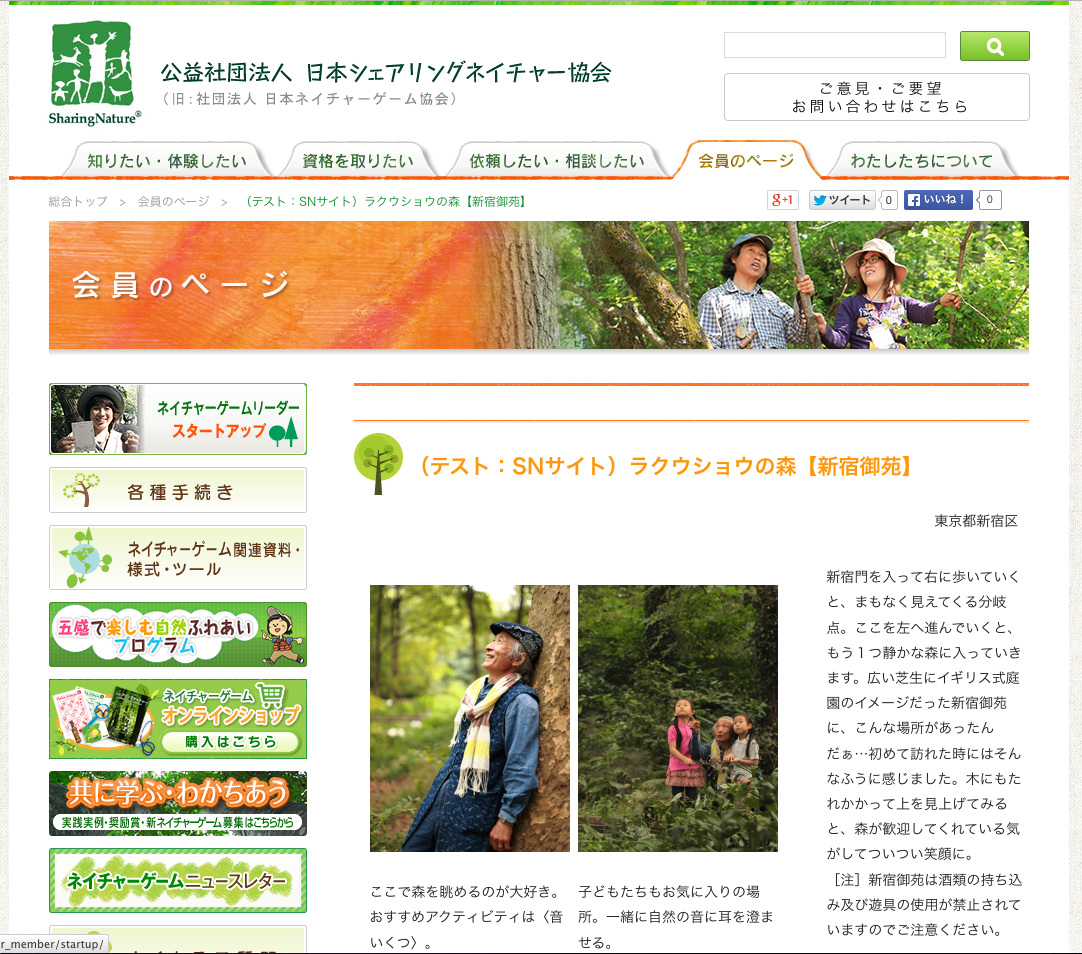 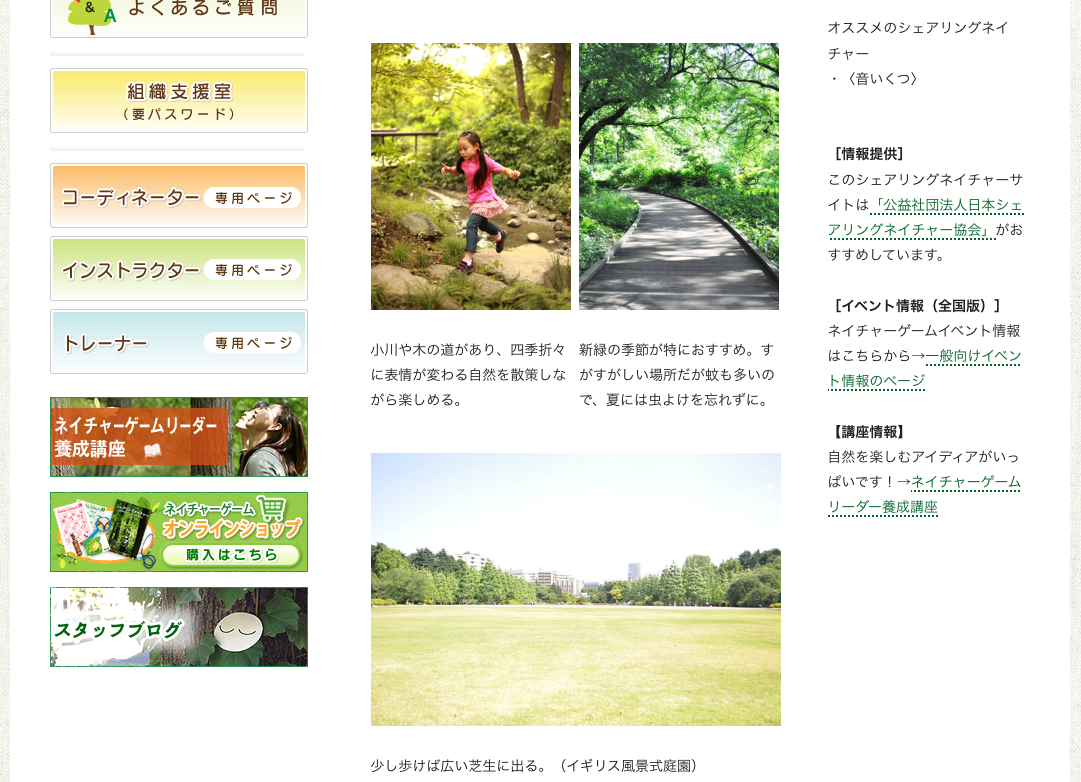 （次ページへ続く）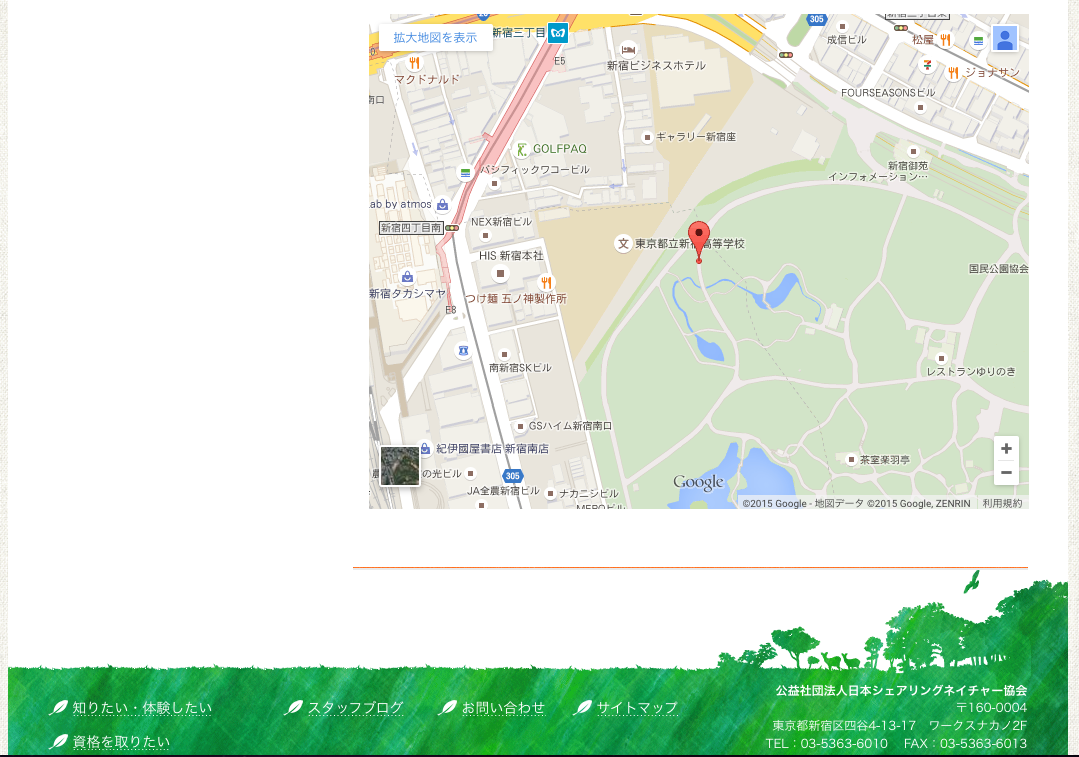 ↑ページ下方に、場所を示すgoogleマップが入ります。